График первого тура межвузовских олимпиад !!! Гуманитарии обратите внимания на Толстовскую она дает право на 100 б и поступление даже  в Москву!!!  Гуманитарии обратите внимания на ОРМО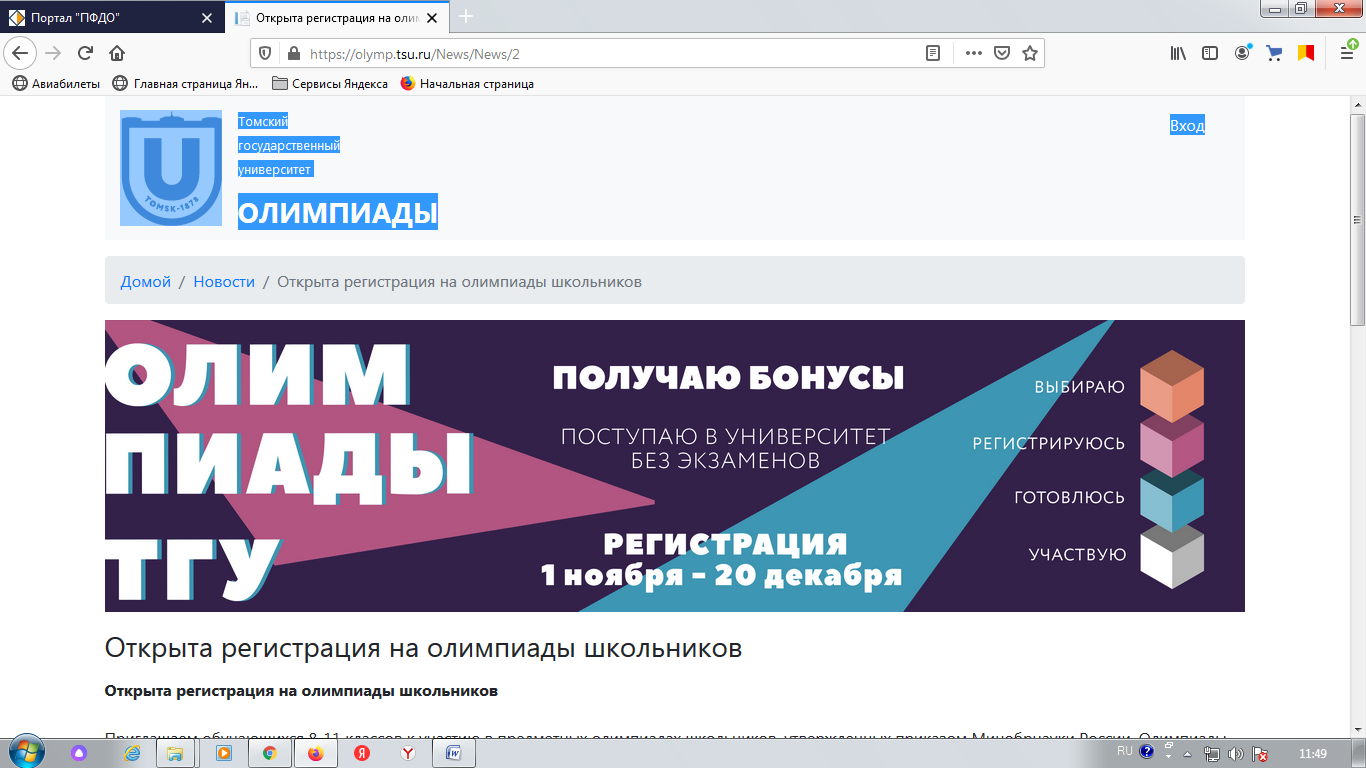 Для регистрации на олимпиады ОРМО, БИБН  - используем вкладку «Вход» смотрите по стрелочке. Для регистрации по остальным олимпиадам  проходим по ссылкам на сайт   вуза организатора олимпиады и регистрируемся.  Олимпиада Предметы Классы Сроки проведения Сроки регистрации Ссылка для регистрации ОРМОРусский язык 8-1120. 11-20. 12.С 1 ноября до окончания олимпиады https://olymp.tsu.ru/ОРМОФизика 8-1120. 11-20. 12.С 1 ноября до окончания олимпиады https://olymp.tsu.ru/ОРМОГеография 8-1120. 11-20. 12.С 1 ноября до окончания олимпиады https://olymp.tsu.ru/ОРМОИстория 8-1120. 11-20. 12.С 1 ноября до окончания олимпиады https://olymp.tsu.ru/ОРМОМатематика 8-1120. 11-20. 12.С 1 ноября до окончания олимпиады https://olymp.tsu.ru/ОРМОЛитература 8-1120. 11-20. 12.С 1 ноября до окончания олимпиады https://olymp.tsu.ru/ОРМООбществознание*(только дополнительные баллы в портфолио, личные достижения) 8-1120.11-20. 12С 1 ноября до окончания олимпиадыhttps://olymp.tsu.ru/Межрегиональная олимпиада школьников «Саммат»Математика 7-11Дистанционно с 16-22 ноября С 1 ноября до окончания олимпиадыhttps://sammat.samgtu.ru/personal/Будущие исследователи-будущее науки БИБН Биология 7-111-3 декабря С 1 ноября до окончания олимпиадыhttps://olymp.tsu.ru/Будущие исследователи-будущее науки БИБН Химия 8-111-3 декабряС 1 ноября до окончания олимпиадыhttps://olymp.tsu.ru/Будущее Сибири химия8-111 день в декабре Сроки уточняются С 1 ноября до окончания олимпиадыhttps://olymp.tsu.ru/Кутафинская олимпиада школьников Право (обществознание) 8-115 декабря -8-10 классы, 6 декабря 11 классы1 октября – 27 ноября https://reg.msal.ru/sign-in/Олимпиада по программированию «Технокубок»Информатика 8-1129 ноября, 20 декабря (на выбор, Тренировочная сессия с 23 ноября на сайте https://technocup.mail.ru/С 1 ноября до окончания олимпиады https://technocup.mail.ru/register/Олимпиада школьников «Гранит науки» Химия, информатика, естественные науки ( математика, физика) 8-1127. 11-24. 02. 2021 С 1 ноября –до окончания олимпиадыhttps://ogn.spmi.ru/Всероссийская Толстовская олимпиада школьников Обществознание, исторя, литература 8-111 декабря – 25 января С 1 декабря  до 22 января https://tsput.ru/olympiad/entry_form/Северо-Восточная олимпиада школьников Филология  (русский язык , литература) 7-111 декабря – 17 января С 1 ноября fdop.s-vfu.ruОлимпиада «Океан знаний»Русский язык, обществознание, история, математика*  10-11Декабрь 2020 Расписание уточняется https://olimpiada.ru/activity/5040Олимпиада по финансовой грамотности Обществознание 8-111 сентября – 25 ноября Регистрация открыта http//olimp-test.ruОлимпиада школьников «Физтех»Физика, математика 8-1119 октября – 17 января Регистрация открыта  http://olymp-online.mipt.ru/